ROTINA DO TRABALHO PEDAGÓGICO PARA SER REALIZADA EM DOMICILIO (MI-A) - Profª EDNÉIA> Data: 28/09 a 02/10 de 2020Creche Municipal “Maria Silveira Mattos”SEGUNDA-FEIRATERÇA-FEIRAQUARTA-FEIRAQUINTA-FEIRASEXTA-FEIRA*** MATERNAL I-A*Hora da história: Como nasceu o Girassol – Varal de Históriashttps://www.youtube.com/watch?v=d8zDTP5shIM(O link será disponibilizado no grupo) *Objetivo e Desenvolvimento:- Atividade de pintura com um garfo- Molhe a ponta dos dedos com tinta marrom e faça o centro do girassol em forma de círculo. Em seguida carimbe com um garfo as pétalas com tinta amarela e por último desenhe o caule com o dedo deslizando no papel.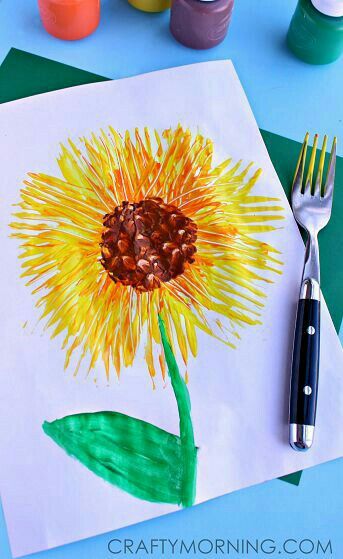 *** MATERNAL I-A*Hora da história: Aconteceu com a Margarida, disponível em:https://www.youtube.com/watch?v=bX9SjOTD0b8(O link será disponibilizado no grupo) *Objetivo e Desenvolvimento:- Depois de assistir a história: Aconteceu com Margarida, vamos incentivar a criança a plantar! Pode ser qualquer semente que tenha disponível em casa (Alpiste, feijão, berinjela, salsinha) ou se não tiver semente pode ser a muda de alguma plantinha. O importante é fazer o processo do plantio com a criança e ensiná-la a cuidar todos os dias da plantinha.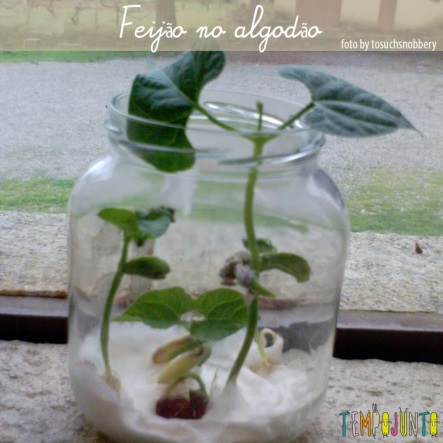 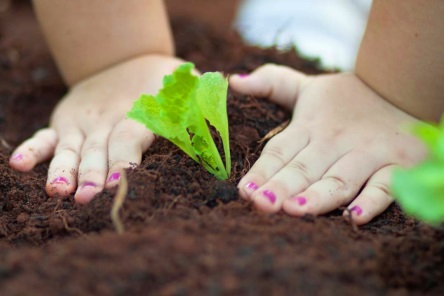 *** MATERNAL I-A*Hora da história: A Primavera da Lagarta https://www.youtube.com/watch?v=NIL6APFL8_I(O link será disponibilizado no grupo)     - Insetos do Jardim *Objetivo e Desenvolvimento:- Uma linda aprendizagem a partir da vivência. -Levar o bebê para passear no espaço externo de casa, incentive o mesmo a observar os pequenos insetos, (de preferência perto de plantas) formigas, borboletas, joaninha entre outros. (se não tiver em casa, leve a criança a um espaço público próximo, onde tenha árvores, ou plantas). Fale para o bebê o nome dos insetos, explique que eles moram ali e que ajudam a cuidar das plantinhas. Registre esse momento com fotos, será encantador.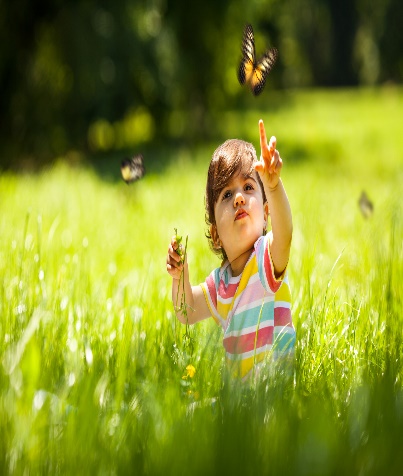 *** MATERNAL I-A*História Contada: A Borboleta Azul- Lenira Almeida Heck (Vídeo gravado pela professora Ednéia)(O link será disponibilizado no grupo)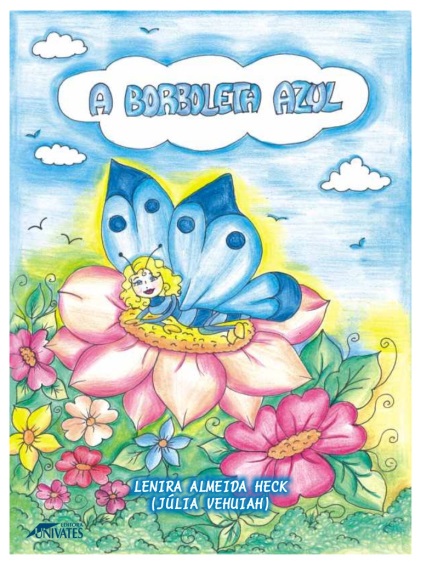 *** MATERNAL I-A-Banho de Sol Objetivo e Desenvolvimento:- Observar e apreciar os fenômenos da natureza.Esta atividade deve ser realizada antes das 10 h da manhã ou após as 16 h da tarde.- Organize um espaço onde bata sol em um dos horários indicados acima. Disponibilize para criança brinquedos que ela goste e deixe a brincar livremente.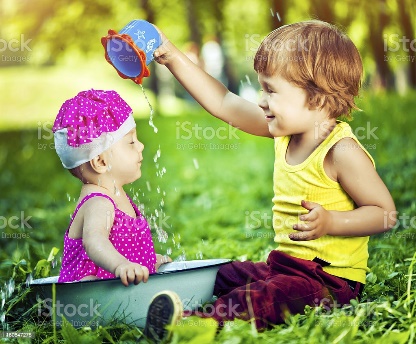 